Christine de Pisan 1364-1430 Educadora y  defensora precoz de la mujer Wikipeda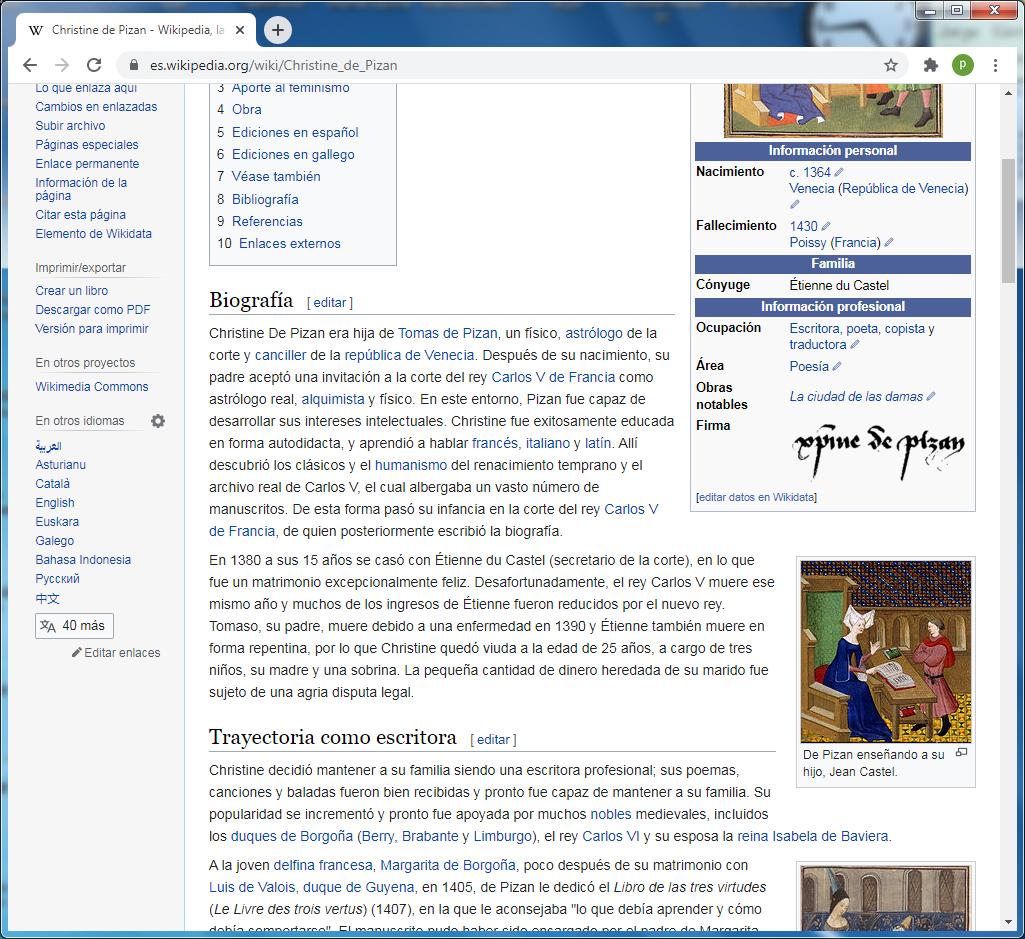       Nacida en (Venecia en 1364y fallecida en el Monasterio de Poissy, hacia 1430. Fue una filósofa, poeta humanista y escritora. Su obra más conocida es La ciudad de las damas (1405), considerada por algunas autoras como precursora del feminismo occidental y se sitúa en el inicio de la llamada querella de las mujeres, un debate literario surgido en torno a la situación de las mujeres y su defensa frente a la situación de subordinación que marcaba la época.​   Christine De Pizan era hija de Tomas de Pizan, físico, astrólogo de la corte y canciller de la república de Venecia. Después de su nacimiento, su padre aceptó una invitación a la corte del rey Carlos V de Francia como astrólogo real, alquimista y físico.    En este entorno, Pizan fue capaz de desarrollar sus intereses intelectuales. Christine fue exitosamente educada en forma autodidacta, y aprendió a hablar francés,  italiano   y latín.    Allí descubrió los clásicos y el humanismo del renacimiento temprano y el archivo real de Carlos V, el cual albergaba un vasto número de manuscritos. De esta forma pasó su infancia en la corte del rey Carlos V de Francia, de quien posteriormente escribió la biografía.    En 1380 a sus 15 años se casó con Étienne du Castel (secretario de la corte), en lo que fue un matrimonio excepcionalmente feliz. Desafortunadamente, el rey Carlos V muere ese mismo año y muchos de los ingresos de Étienne fueron reducidos por el nuevo rey. Tomaso, su padre, muere debido a una enfermedad en 1390 y Étienne también muere en forma repentina, por lo que Christine quedó viuda a la edad de 25 años, a cargo de tres niños, su madre y una sobrina.    La pequeña cantidad de dinero heredada de su marido fue sujeto de una agria disputa legal. Con todo la educación recibida y su gran capacidad para escribir quedó plasmada en sus diversas obras, al menos las que han llegadiohasta nuestros dias, llenas de argumentos sobre la dignidad de la mujer y sobre los valores de la libertad. Como escritora   Christine decidió mantener a su familia siendo una escritora profesional; sus poemas, canciones y baladas fueron bien recibidas y pronto fue capaz de mantener a su familia.     Su popularidad se incrementó y pronto fue apoyada por muchos nobles medievales, incluidos los duques de Borgoña (Berry, Brabante y Limburgo), el rey Carlos VI y su esposa la reina Isabela de Baviera.   A la joven delfina francesa, Margarita de Borgoña, poco después de su matrimonio con Luis de Valois, duque de Guyena, en 1405, de Pizan le dedicó el Libro de las tres virtudes (Le Livre des troisvertus) (1407), en la que le aconsejaba "lo que debía aprender y cómo debía comportarse". El manuscrito pudo haber sido encargado por el padre de Margarita, Juan Sin Miedo.    Margarita luego estuvo casada, en segundas nupcias, con Arturo III de Bretaña, conde de Richmond, quien en su madurez combatió en el bando de Juana de Arco. El poema de Christine de Pizan dedicado a la "doncella de Orléans" pudo haber sido encomendado por Margarita de Borgoña antes de fallecer.    Sus poemas se organizan en colecciones que siguen una trama narrativa, muchos de los cuales están extraídos directamente de su experiencia personal como Seulette suy et seulette vueile star ("Solita estoy y solita quiero estar").    Muchos de su trabajo contenían información biográfica detallada, algo inusual en esa época. Sus primeros poemas y baladas de amores perdidos transmitían la tristeza de su prematura viudez, y se hicieron populares de inmediato.Algunos de sus trabajos son:   Las epístolas de Otea a Héctor (L'Épistre de Othéa a Hector) (1400), una colección de 90 cuentos alegóricos.   Libro de la mutación de la fortuna (Livre de la mutation de fortune) (1403), un poema largo conteniendo ejemplos de su vida y otros personajes famosos.    En ese mismo año escribió El camino del largo estudio (Le Chemin de longestude).    En 1404 fue comisionada por Felipe II de Borgoña, llamado Felipe el Atrevido, para escribir la biografía de su hermano fallecido, el rey Carlos V de Francia. De Pizan también escribió un informe halagador y detallado sobre Carlos V y su corte en su libro Los hechos y buenas maneras del rey Carlos V (Le Livre des Fais et bonnesmeurs du sageroy Charles V), escrito también en 1404.   Se cree que entre los años 1393 y 1412, compuso unas 300 baladas y muchos poemas de breve extensión.   Después de 1399 comenzó a escribir sobre los derechos de las mujeres y fundó «La Querelle de la Rose», una agrupación femenina para discutir el acceso de las mujeres al conocimiento. Esta agrupación permaneció hasta el siglo XVII.​   Estuvo implicada en la primera polémica literaria francesa, con lo que algunos consideran un rudimentario manifiesto de movimiento feminista. Escribió varias obras en prosa defendiendo a las mujeres frente a las calumnias de Jean de Meung en el Roman de la Rose.    Estos trabajos incluyen:    La Epístola al Dios de Amores (L'Épistreau Dieu d'amours) (1399) y su Dicho de la Rosa (Dit de la Rose) (1402), los cuales critican la segunda parte del Roman de la Rose escrita por Jean de Meung, que había provocado un considerable revuelo entre la intelectualidad de la época. La Epístola al Dios del amor fue escrita para oponerse a las actitudes cortesanas con respecto al amor.   En 1405 escribe su autobiografía, La visión de Christine (L'Avision de Christine) (1405), escrita como réplica a sus detractores. Dio continuidad a esta obra con su libro La ciudad de las damas (Le Livre de la cité des dames) (1405), una colección de historias de heroínas del pasado. Algunos autores consideran a esta obra precursora del feminismo contemporáneo.​ Este tipo de argumentos era considerado en su tiempo escandaloso:Y juran fuerte y prometen y mienten/ Ser leales, secretos, y luego alardean.   En 1406 publicó un tercer libro con esta temática, llamado El libro de las tres virtudes (Le Livre des troisvertus).    Tampoco dudó en opinar sobre política en la Epístola a la reina Isabel (Epistre à Isabelle de Bavière), de 1405, y sobre la justicia militar en el Libro de los hechos de armas y de caballería (Le Livre des Faits d'armes et de chevalerie), del año 1410.    Christine estaba arruinada por las hostilidades con Inglaterra y la guerra de los 100 años, por lo que en 1418 se trasladó a vivir en un convento. Fue contemporánea de la líder militar Juana de Arco, quien convenció al rey Carlos VII de expulsar a los ingleses de Francia. A ella dedicó una de sus últimas obras, Canción en honor de Juana de Arco (Ditie de JehannedArc), en 1429, donde celebra su aparición pues, según de Pizan, reivindica y recompensa los esfuerzos de todas las mujeres en defensa de su propio sexo.    Después de completar este poema en particular, parece que de Pizan, a los 65 años, decidió poner fin a su carrera literaria. Christine de Pizan murió en 1430.    Dejo en sus libros un mensaje de defensa de las mujeres, que con toda justicia la merecieron el titulo de Fundadora de los derechos femenisnos, que luego otros escritores apoyaron y mantuvieron, como el caso de Luis vivies en su tratsfo don ls mujer cristiana   He aquí sus títulos de sus escritos, homenajes a su feminidad admirableCent Ballades (1399)L´EpistreauDierud´Amours (1399)Le DebatDeuxAmants (1400)Le Livre des TroisJugemens (1400)Le Livre du Dit de Poissy (1400)EnseignemensMoraux (1400)ProverbesMoraux (1400)Epitred'Othea (1400)Epistres du Debatsu le Roman de la Rose (1401-1403)Cent Ballades d´Amant et de Dame (1402)Le Dit de la Rose (1402)OraisonNostre Dame (1402)Livre du Chemin de Long Estude (1403)Le Livre de la Mutation de Fortune (1403)Dit de la Pastoure (1403)Le Livre du Duc des VraisAmants (1404)Vivre des Fais et Bonnes Meurs du Sage Roy Charles V (1404)Le Livre de la Cite des Dames (1405)Le Livre des troisvertus à l'enseignement des dames (1405)L´Avision Christine (1405)Epistre à la reine Isabeau (1405)Le Livre de la Prod´hommie (1405-1406)Livre du Corps de Policie (1407)Sept PsaumesAllegorises (1410)Le Livre des Faisd´Armes et de Chevalerie (1410)La Lamentation sur les Maux de la France (1411-1412)Livre de la Paix (1413)L´Epitre de la Prison de Vie Humaine (1418)Heures de Contemplation sur la Passion de NostreSeigneur (1420)Le Ditie de Jehanned´Arc (1428)Un juicios sobre la primera feminista de la Historia    Es "la primera vez que vemos a una mujer tomar su pluma en defensa de su sexo" fue en la Francia del siglo XV. Así lo aseguraba Simone de Beauvoir, en su ensayo El segundo sexo, uno de los textos fundamentales del feminismo moderno. Esa primera feminista de finales de la Edad Media era Christine de Pizan, poeta y erudita que defendía ideas tan "revolucionarias" como que la inferioridad femenina en realidad no era natural y que si las niñas tuvieran una educación igual a la de los niños "aprenderían y entenderían las dificultades y las sutilezas de todas las artes y las ciencias tan bien como los hombres".    A mediados del siglo XIV vivía en Venecia un médico originario de Bolonia, llamado Tommaso da Pizzano. Reconocido como estudioso y hombre sabio, llegó a ocupar el cargo de consejero de la Serenísima. Tommaso era un astrólogo reputado en toda Europa, hasta el punto de que dos monarcas europeos lo invitaron a prestar sus servicios: Carlos V, rey de Francia, y Luis el Grande, rey de Hungría. Quizás fue la  reputación de intelectual y de amante de la cultura del rey Carlos lo que convenció a Tommaso de viajar a su corte. Su decisión fue acertada: lo recibieron con todos los honores y durante años gozó en Francia de una excelente posición  económica y social.   Desde muy joven, Christine demostró dotes literarias particulares y compuso canciones y baladas que deleitaban a los miembros de la corte. Su padre, cada vez  más cercano al rey Carlos V, hizo lo posible para que, al llegar a la edad de casarse, la joven pudiera contraer un matrimonio ventajoso. En 1380, a los 15 años, Christine se casó con Étienne de Castel, notario y secretario del rey, al que Tommaso eligió tanto por su posición como por su carácter. Y tenía razón al alentar la unión de ambos jóvenes. Fue un matrimonio feliz del que nacieron tres hijos: dos niños y una niña. Pero, por desgracia, en pocos años la suerte de Christine cambió.En su tiempo libre, sin embargo, seguía escribiendo. Consciente de que su situación era precaria, envió baladas y sonetos a todos los personajes influyentes de la época. Apreciados por todos los que los leían, sus textos le depararon jugosas recompensas por parte de sus patronos y se convirtieron pronto en su único sustento. En consecuencia, su producción literaria aumentó y su nombre se hizo famoso en toda Europa. En solo dos años compuso El libro de las cien baladas y recibió encargos de Felipe II de Borgoña y Juan de Valois, los hermanos del soberano, e incluso de la reina consorte Isabel de Baviera.Por entonces, a principios de 1400, Christine participó en uno de los debates más célebres de la historia literaria francesa: la llamada Querelle de la Rose. El centro de la polémica era un largo poema alegórico, el Roman de la Rose, escrito casi un siglo antes y que en algunos pasajes relegaba a la mujer a objeto de deseo que servía sólo para complacer y satisfacer los instintos masculinos. Christine se convirtió en portavoz de las críticas a esta obra, lanzando así en la corte francesa un debate más general sobre la condición de la mujer y su igualdad con el hombre. En opinión de Christine, la inferioridad femenina en realidad no era natural, sino cultural. Si las mujeres quedaban relegadas a las cuatro paredes domésticas y no recibían educación, ¿cómo podían aspirar a los logros que conseguían los hombres?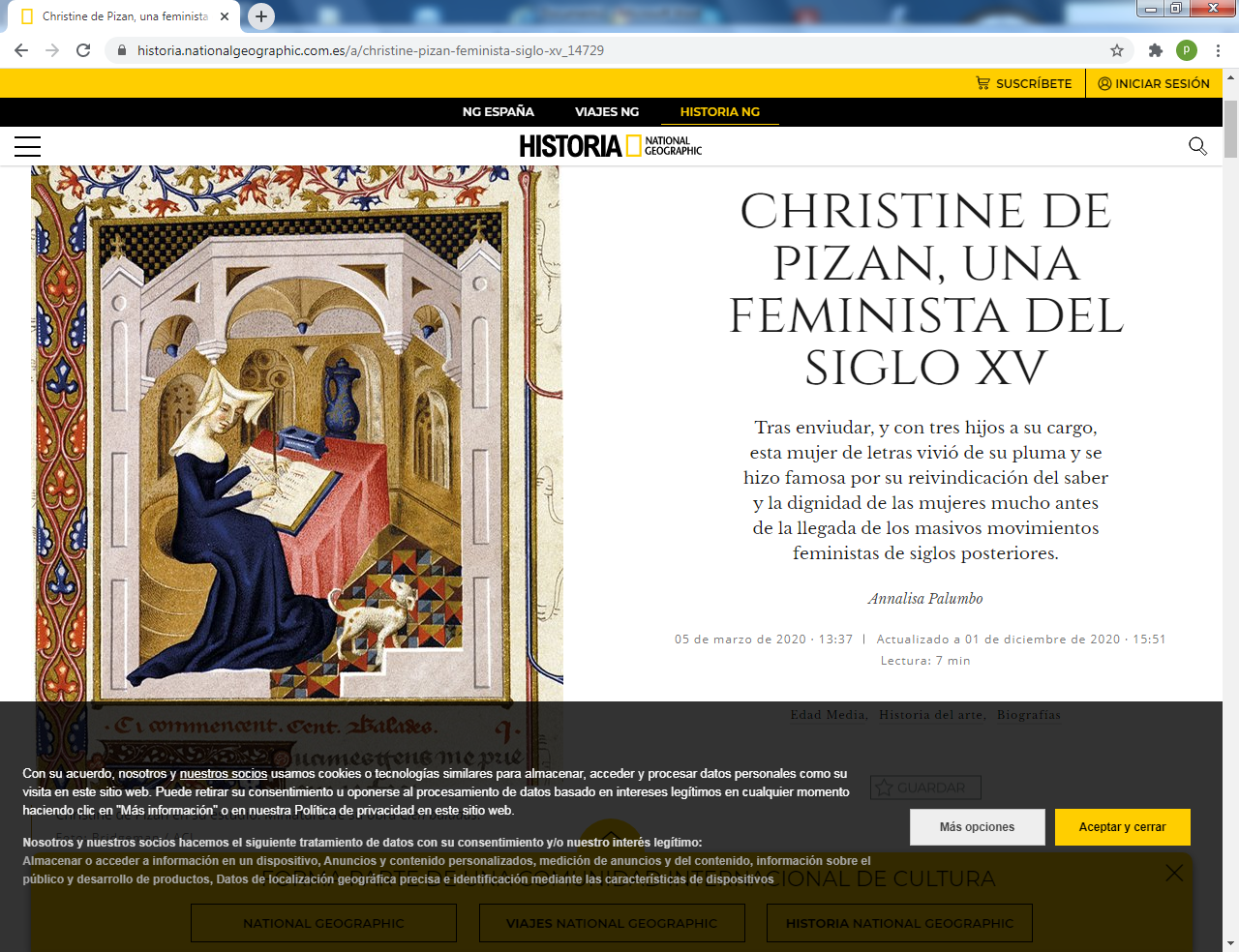 